Opracowała: Alina PawelecDane kontaktowe: tel. 508107535e-mail: alapawelec@wp.plPodstawy działalności gospodarczej
klasa III B. sz. I stopniadata realizacji: 1.06.2020Temat: Skutki stresu zawodowego.Zadania do wykonania:Napisz w punktach, jakie obserwuje się 3 podstawowe grupy reakcji organizmu na stres (pomoże Ci tekst ze strony 171 załącznik nr 2).Proszę przesłać wykonane zadania na maila. Niektóre z nich będą oceniane.Powodzenia!Załącznik nr 2, strona 1: 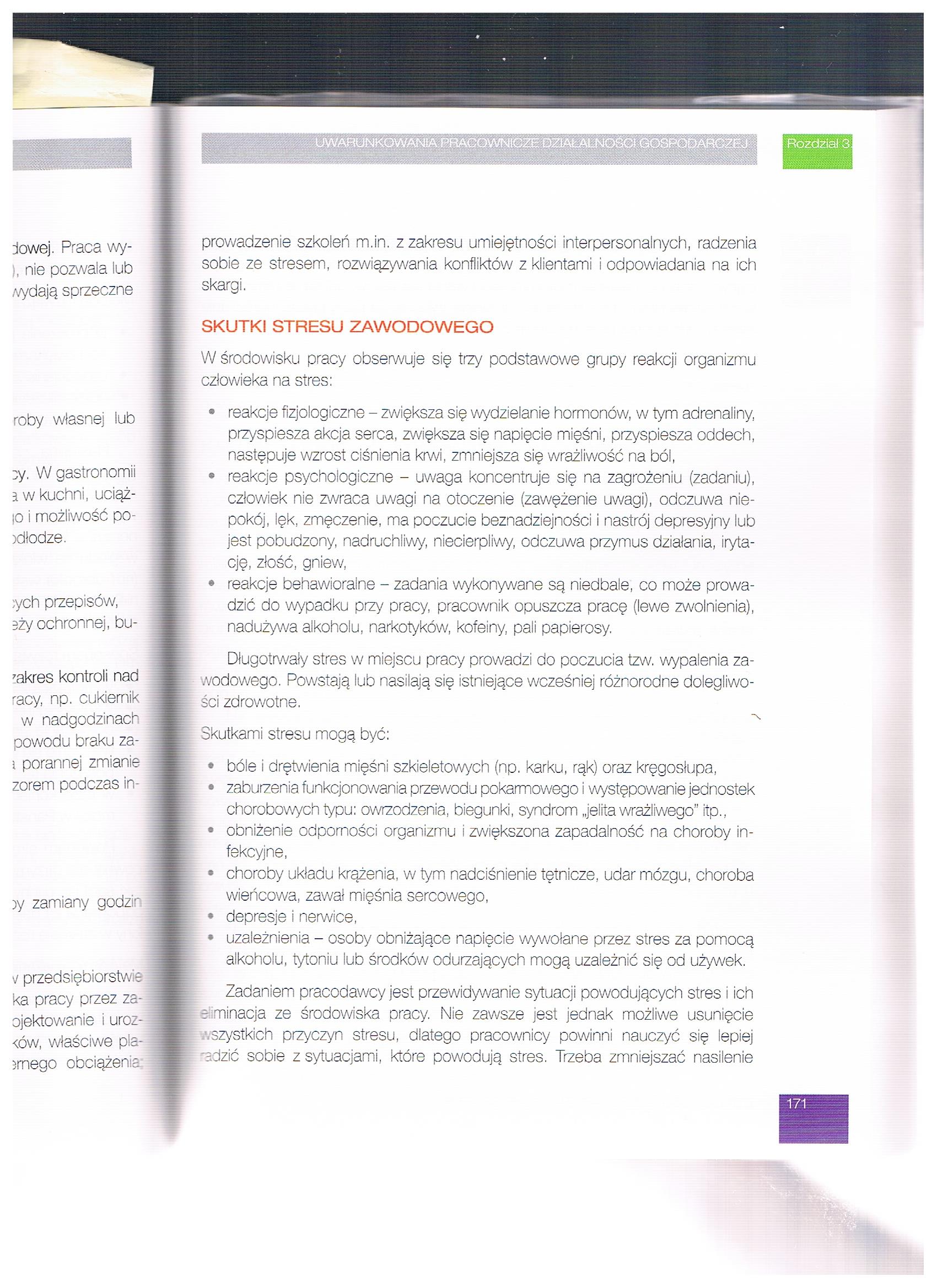 Opracowała: Alina PawelecDane kontaktowe: tel. 508107535e-mail: alapawelec@wp.plPodstawy działalności gospodarczej
klasa III B. sz. I stopniadata realizacji: 5.06.2020Temat: Kapitał ludzki. Motywowanie pracowników.Zadania do wykonania:Jakie znasz sposoby motywowania pracownika? Przemyślenia zapisz w zeszycie przedmiotowym.Proszę przesłać wykonane zadania na maila. Niektóre z nich będą oceniane.Powodzenia!